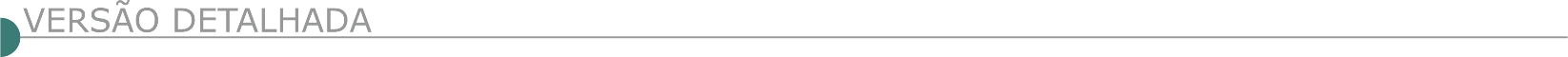 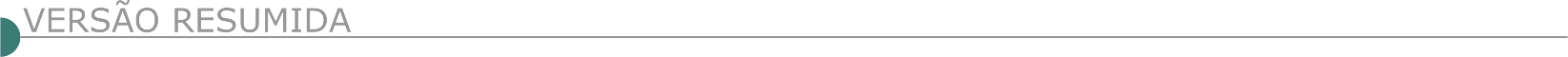   CONSÓRCIO INTERMUNICIPAL MULTISSETORIAL DO VALE DO PIRANGA AVISO DE LICITAÇÃO CONCORRÊNCIA N° 2/2020 - SRP PROCESSO LICITATÓRIO Nº 0010/2020 Consórcio Intermunicipal Multissetorial do Vale do Piranga - CIMVALPI. Concorrência Pública n° 002/2020. Aviso de edital. O CIMVALPI torna público que encontra-se aberto o procedimento de licitação sob nº 0010/2020, no sistema de registro de preços previsto no art. 15 da Lei 8666/93, modalidade concorrência pública n° 002/2020, com aplicação do previsto no art. 112, §1° da Lei 8.666/93, critério de julgamento menor preço por lote, visando registro de preços para eventual contratação de empresa de engenharia especializada para execução de obras de pavimentação asfáltica em CBUQ e tratamentos superficiais, obras de drenagem, serviços de tapa buracos, locação de alguns equipamentos, além de serviços complementares nas ruas e/ou estradas da sede, distritos, subdistritos e localidades dos municípios consorciados ao CIMVALPI - Consórcio Intermunicipal Multissetorial do Vale do Piranga, na forma das especificações pormenorizadas no instrumento regente. O Edital completo poderá ser obtido através do sitio eletrônico www.cimvalpi.mg.gov.br/licitacao/editais-de-licitação, no CIMVALPI, no endereço sito à Rua Jaime Pereira, 127, bairro Progresso, Ponte Nova, Minas Gerais, através do e-mail cimvalpi@cimvalpi.mg.gov.br - maiores informações também podem ser solicitadas, no horário comercial, junto ao setor de licitações, através do telefone (31) 3881-3211.  COMPANHIA OPERACIONAL DE DESENVOLVIMENTO, SANEAMENTO E AÇÕES URBANAS – CODAU – CONCORRÊNCIA 02/2020Autarquia Municipal, inscrito no CNPJ/MF. Sob o nº 25.433.004/0001-94, isento de inscrição estadual, com sede Administrativa na Avenida da Saudade nº 755, Bairro Santa Marta, na cidade de Uberaba/MG, TORNA PÚBLICO, para conhecimento dos interessados, na forma da Lei Federal de n° 8.666, de 21 de junho de 1.993 e alterações posteriores, realizará licitação, sob o número de ordem 02/2020, na modalidade de CONCORRÊNCIA, do tipo “menor preço global, sob regime de empreitada por preços unitários”. Objeto: contratação de empresa especializada para execução de obras de engenharia civil e serviços de instalações hidromecânicas, para complementação das obras de adequação e ampliação do sistema de Abastecimento de Água no município de Uberaba – MG, conforme condições contidas no Termo de Referência anexo, em atendimento à solicitação da – Diretoria de Desenvolvimento e Saneamento. As despesas decorrentes do objeto desta licitação serão 90% provenientes de recursos Federais e 10% recursos próprios. Os interessados em adquirir cópia do Edital e seus anexos, poderão retirá-lo, a partir do dia21 de setembro de 2020 na Sede Administrativa do CODAU, na Seção de Licitações, ou pelo site: “www.codau.com.br”. Abertura da sessão da concorrência e credenciamento dos licitantes será dia 20 de outubro de 2020 às 09h00min: Telefones: (34) 3318-6037/6036 e e-mail: licitacao@codau.com.br, ou visite o sitio do CODAU: www.codau.com.br. Uberaba, 18 de setembro de 2020. Luiz Antônio Molinar Henrique, Presidente da Comissão Permanente de Licitação de Serviços, Obras e Projetos de Engenharia.  PREFEITURA MUNICIPAL DE ARAÇAÍ AVISO DE LICITAÇÃO PROCESSO LICITATÓRIO Nº046/2020 - TOMADA DE PREÇO Nº 006/2020 Objeto: Contratação de empresa especializada em calçamento de alvenaria poliédrica. O Município de Araçaí comunica aos interessados que a licitação marcada para o dia 02 de Outubro de 2020 às 09:00 horas será REMARCADA para o dia 05 de Outubro de 2020 às 09:00 horas tendo em vista a ausência de publicação anterior no Diário Oficial do Estado conforme art. 21 da Lei 8.666/93. As demais cláusulas, especificações, descrições e tudo que diz respeito ao Processo Licitatório nº 046/2020, continuam inalteradas. Outras informações poderão ser obtidas com a Comissão de Licitação, na Rua Primeiro de Março, nº 142 – Centro, Araçaí/MG, através do e-mail: licitacao@aracai.mg.gov.br ou telefone (31) 3715-6139. PROCESSO LICITATÓRIO Nº 047/2020 - TOMADA DE PREÇO Nº 007/2020 Objeto: Contratação de empresa especializada em execução de passeios em vias urbanas. O Município de Araçaí comunica aos interessados que no dia 06 de Outubro de 2020 às 09h00min realizará a Licitação na modalidade TOMADA DE PREÇO Nº 007/2020, cujo objeto é contratação de empresa especializada em execução de passeios em vias urbanas. Aos interessados em participar da presente licitação, o edital está disponível no site do município na aba/licitação. A Coordenadoria de Licitações está localizada na sede administrativa da Prefeitura situada na Rua Primeiro de Março, nº 142, Centro, Araçaí/MG ou através do site www.aracai.mg.gov.br. Mais informações no telefone (31) 3715-6139. PROCESSO LICITATÓRIO Nº 043/2020 - TOMADA DE PREÇO Nº 004/2020 Objeto: Contratação de empresa especializada em serviços de construção/engenharia em pavimentação/recapeamento asfáltico e sinalização horizontal/vertical a serem executados em vias urbanas do Bairro Nossa Senhora do Rosário e Vale das Palmeiras. O Município de Araçaí comunica aos interessados que a licitação marcada para o dia 18 de Setembro de 2020 às 09:00 horas será REMARCADA para o dia 06 de Outubro de 2020 às 13:00 horas tendo em vista a ausência de publicação anterior no Diário Oficial do Estado conforme art. 21 da Lei 8.666/93. As demais cláusulas, especificações, descrições e tudo que diz respeito ao Processo Licitatório nº 043/2020, continuam inalteradas. Outras informações poderão ser obtidas com a Comissão de Licitação, na Rua Primeiro de Março, nº 142 – Centro, Araçaí/MG, através do e-mail: licitacao@aracai.mg.gov.br ou telefone (31) 3715-6139.  PREFEITURA MUNICIPAL DE BAMBUÍ/MG – PROCESSO 102-2020 - TOMADA DE PREÇO 016-2020 Pavimentação em Vias Urbanas - Rua Heitor Lucchesi, torna público a RETIFICAÇÃO nº 01 do Processo Licitatório cujo objeto é a contratação de empresa para execução de implantação asfáltica em vias urbanas no Município de Bambuí, conforme projeto, memorial descritivo e planilhas quantitativas. Abertura dia 06/10/2020, às 09:00 horas. Local para informações e retirada do edital: Sede da Prefeitura ou pelo site www.bambui.mg.gov.br. Fone: (37) 3431-5496.   PREFEITURA MUNICIPAL DE CAPINÓPOLIS-MG. AVISO DA TP Nº 006/2020. Tipo Menor Preço Global. Objeto: Contratação de pessoa jurídica especializada, sob regime de empreitada por preço global, com fornecimento de equipamentos, mão-de-obra, materiais e dos serviços técnicos necessários para execução de operação “tapa buracos” em CBUQ (Concreto Betuminoso Usinado Quente) a ser executados em diversas vias públicas no Município de Capinópolis (MG). Data da entrega e abertura dos envelopes: 05/10/2020 às 14h00min (catorze horas) horas. O Edital encontra-se disponível no site: www.capinopolis. mg.gov.br. Informações pelo telefone: 034-263-0320.   PREFEITURA MUNICIPAL DE CARMO DO CAJURU AVISO DE LICITAÇÃO - PL Nº. 216/20 - TP Nº. 14/20. Objeto: Contratação de empresa especializada para reforma do imóvel para instalação da Creche Municipal Alegria do Saber, no Distrito de São José dos Salgados. Entrega e abertura dos envelopes: dia 05/12/20 às 09h00min. Info tel. (037) 3244-0704 e-mail contratos@carmodocajuru.mg.gov.br.   PREFEITURA MUNICIPAL DE CONSELHEIRO LAFAIETE/MG CONCORRÊNCIA PÚBLICA Nº 007/2020 A Prefeitura Municipal de Conselheiro Lafaiete torna público que fará realizar licitação, na modalidade CONCORRÊNCIA PÚBLICA que se destina a Contratação de empresa especializada na execução de obras de engenharia e/ou arquitetura para execução de obras e serviços de engenharia na Creche Bela Vista (Escola Infantil Modelo tipo B, padrão FNDE), conforme projetos, quantitativos e condições contidos nos Anexos I e II, integrantes do Edital. Data de Credenciamento/recebimento das propostas/documentação será no dia 21/10/2020 às 09h:30min, no Edifício Solar Barão de Suassui, situado na Rua Barão do Suassuí, 106 - Boa Vista, Conselheiro Lafaiete - MG, 36400-000. Esclarecimentos pelo telefone (31) 3769-2533. O edital poderá ser retirado no site: www.conselheirolafaiete.mg.gov.br.   PREFEITURA MUNICIPAL DE ESTIVA-MG AVISO DE TOMADA DE PREÇOS: 12/2020 PRC Nº 139/2020- Dia:05/10/2020, às 9:00hs.Tipo:Empreitada por preço Unitário. Visita:01/10/2020 ás 11:00hs. Objeto: contratação de empresa especializada para execução de Calçamento em bloquetes sextavados de concreto em trecho da Rua João Vicente Pereira em Estiva/ MG. Info:(035)3462-1122. www.estiva.mg.gov.br.   PREFEITURA MUNICIPAL DE IGARAPÉ TOMADA DE PREÇO 026/2020 AVISO DE LICITAÇÃO TOMADA DE PREÇO 026/2020 PAC 231/2020. Obj: Contratação de Empresa Especializada para execução de obras de pavimentação asfáltica em diversos logradouros no Município de Igarapé, no prazo de 04 (quatro) meses Data entrega/abertura dos envelopes: 05/10/2020 às 09 horas na sala de reuniões da prefeitura – 4ºandar.   PREFEITURA MUNICIPAL DE ITAMARANDIBA TOMADA E PREÇOS Nº 0010/2020OBJETO: Obra de reforma da Escola Municipal São Gil 2, na comunidade rural de São Gil - zona rural do município de Itamarandiba. ABERTURA DOS ENVELOPES PROPOSTAS DE PREÇOS: 29/09/2020 as 09:00.TOMADA E PREÇOS Nº 0011/2020 OBJETO: Obra de reforma da Escola Municipal Francina Afonsina Fernandes, na comunidade rural do Veneno - zona rural do município de Itamarandiba. ABERTURA DOS ENVELOPES PROPOSTAS DE PREÇOS: 29/09/2020 as 09:15.TOMADA E PREÇOS Nº 0012/2020 OBJETO: Obra de reforma da Escola Municipal de Amaros, na comunidade rural dos Amaros - zona rural do município de Itamarandiba. ABERTURA DOS ENVELOPES PROPOSTAS DE PREÇOS: 29/09/2020 as 09:30.TOMADA E PREÇOS Nº 0013/2020 OBJETO: Contratação de empresa para a realização da obra de construção de uma Quadra Poliesportiva Coberta na comunidade rural dos Amaros - zona rural do município de Itamarandiba. ABERTURA DOS ENVELOPES PROPOSTAS DE PREÇOS: 29/09/2020 as 09:45.TOMADA E PREÇOS Nº 0014/2020 OBJETO: Contratação de empresa para a realização da obra de Reforma do Posto de Saúde da Comunidade do Penedo - zona rural do município de Itamarandiba. ABERTURA DOS ENVELOPES PROPOSTAS DE PREÇOS: 29/09/2020 as 10:00.Tomada e Preços nº 0015/2020 OBJETO: Contratação de empresa para a realização da obra de Reforma do Posto de Saúde da Comunidade de São Gil 2 - zona rural do município de Itamarandiba. ABERTURA DOS ENVELOPES PROPOSTAS DE PREÇOS: 29/09/2020 as 10:15.TOMADA E PREÇOS Nº 0016/2020 OBJETO: Contratação de empresa para a realização da obra de CONSTRUÇÃO DE MURO DE CONTENÇÃO (Muro de Arrimo) na Creche Municipal Príncipe Valente. ABERTURA DOS ENVELOPES PROPOSTAS DE PREÇOS: 29/09/2020 as 10:30.  PREFEITURA MUNICIPAL DE JEQUITAI/MG TOMADA DE PREÇOS 005/2020 Objeto: Torna público o edital de Licitação 050/2020, Tomada de Preços. 005/2020. O Município de Jequitaí/MG, torna público a todos que se interessarem que fará realizar no dia 14/10/2020, às 13:00 à Prç Cristo Redentor, 199 - Centro - nesta cidade. Objeto: Contratação de pessoa jurídica empresária para prestação de serviço de engenharia para construção da cobertura, pintura e demarcação do piso da quadra de Esportes da Escola Municipal Vicente Crisóstomo da Mota, localizada na comunidade rural de Jequitaí, denominada Barrocão. A execução da obra deverá seguir os termos do projeto básico/executivo, planilhas e demais documentos anexos ao Edital. Licitação do tipo menor preço e regime de execução contratual de empreitada global, art. 6°, VIII, a), Lei 8666∕1993. O Edital e anexos se encontram à disposição no Departamento de Licitações da Prefeitura Municipal situada à Praça Cristo Redentor, nº 199, Centro, Jequitaí/MG, pelo e-mail: licitacoes@jequitai.mg.gov.br ou pelo site: www.jequitai.mg.gov.br - André Luiz Benício de Araújo - Presidente da CP  PREFEITURA MUNICIPAL DE JOÃO PINHEIRO AVISO DE LICITAÇÃO TOMADA DE PREÇOS Nº 017/2020Abertura dia 05/10/2020 às 09h00, tipo Menor Preço - Global, objetivando a contratação de empresa, sob o regime de empreitada e com o fornecimento de mão-de-obra, equipamentos, materiais, ferramentas e etc., para implantação de alambrado no campo de futebol do distrito de Cana Brava. O Edital poderá ser acessado no site www.joaopinheiro.mg.gov.br. Maiores informações no Depto. De Compras da Prefeitura de João Pinheiro/MG - Pç. Cel. Hermógenes, 60, Centro, CEP 38770-000, p/ e-mail: licita@joaopinheiro.mg.gov.br ou p/ telefone (38) 3561-5511, das 08h00 às 11h00 e 13h00 às 17h30.   PREFEITURA MUNICIPAL DE MONTES CLAROS AVISO DE LICITAÇÃO PROCESSO LICITATÓRIO Nº. 0504/2020 TOMADA DE PREÇOS Nº. 011/2020 O MUNICÍPIO DE MONTES CLAROS/MG, através da Secretaria Municipal de Meio Ambiente e Desenvolvimento Sustentável, e a Comissão Permanente de Licitação e Julgamento, designada pelo Decreto Municipal nº. 4.066 de 06 de julho de 2020, TORNA PÚBLICO o edital do PROCESSO LICITATÓRIO Nº. 0504/2020, na modalidade TOMADA DE PREÇOS Nº. 011/2020, para contratação de sociedade especializada para execução de obras de reforma da Praça Dr. Chaves – Praça da Matriz, Centro de Montes Claros/ MG. Data de sessão pública: 07 de outubro de 2020. Entrega de envelopes: até às 09h do dia 07 de outubro de 2020. Abertura dos envelopes: às 09h30 do dia 07 de outubro de 2020. Local: Sala Central da Comissão Permanente de Licitações e Julgamento, situada na Av. Cula Mangabeira, nº. 211, Centro, na cidade de Montes Claros/MG. Telefone (38) 2211-3190 O Edital está disponível no sítio eletrônico do Município de Montes Claros no endereço.  PREFEITURA MUNICIPAL DE PARAOPEBA/MG AVISO DE TOMADA DE PREÇOS Nº 011/2020. A Prefeitura Municipal de Paraopeba/MG torna público que no dia 06/10/2020, às 14 horas, realizará, no Dep. de Compras Licitações, Contratos e Convênios, sito na Rua Américo Barbosa nº13, Centro, nesta, licitação na modalidade Tomada de Preços, onde serão recebidos e abertos os envelopes de habilitação e propostas, Cujo Objeto é a CONTRATAÇÃO DE EMPRESA ESPECIALIZADA PARA REALIZAR CONSTRUÇÃO DE MEIO FIO EM DIVERSAS RUAS DO MUNICIPIO E EM CONFORMIDADE COM A LEI FEDERAL Nº 8.666/93 quantitativos e especificações constantes no Edital. Poderão participar do certame as empresas devidamente cadastradas até às 17 horas do dia 01/10/2020. O edital poderá ser obtido no endereço supra ou através do site www.paraopeba.mg.gov.br ou ainda pelo e-mail licitacaoparaopebamg@paraopeba.mg.gov.br. Informações através do telefone: 031-3714-1442, no horário de 13:00 às 17:00.  PREFEITURA MUNICIPAL DE PIRAÚBA AVISO DE LICITAÇÃO TOMADA DE PREÇOS N.° 008/2020 – PRC N.° 065/2020 O Município de Piraúba/MG, torna público que a Comissão Permanente de Licitação fará realizar no dia 07 de Outubro de 2020, às 13:00 h, licitação na modalidade Tomada de Preços, de acordo com a Lei Federal nº 8.666/93 e suas alterações, objetivando a Contratação de empresa especializada, pelo regime de execução indireta, de empreitada a preço global, para o fornecimento e aplicação de piso em concreto usinado bombeado, com FCK 30 MPA, inclusive lançamento, adensamento e acabamento (fundação), na quadra poliesportiva localizada no Bairro João Gonçalves da Neiva, com recursos próprios, conforme edital e seus anexos. O Edital está a disposição dos interessados, à Rua Opemá, n.º 610, Centro, em Piraúba/MG. Informações pelo telefone (32) 3573-1575, de 12:00 às 18:00 h, e-mail: compras@pirauba.mg.gov.br, site www.pirauba.mg.gov.br.   PREFEITURA MUNICIPAL DE RIO PARDO DE MINAS/MG TOMADA DE PREÇO Nº 012/2020- AVISO DE LICITAÇÃO- PROCESSO Nº 121/2020Objeto: Contratação de empresa destinada a execução da obra de pavimentação asfáltica em CBUQ e drenagem de águas pluviais em várias ruas, avenidas e praças na sede deste município, com entrega dos envelopes até as 08:00:00 horas do dia 08/10/2020. Maiores informações pelo telefone (038) 3824- 1356- ou através do e-mail licitação@riopardo.mg.gov.br ou ainda na sede da Prefeitura Municipal de Rio Pardo de Minas - 17/09/2020 Marcus Vinicius de Almeida Ramos - Prefeito Municipal.  PREFEITURA MUNICIPAL DE SANTO ANTÔNIO DO AMPARO. AVISO DE LICITAÇÃO: TOMADA DE PREÇO 002/2020. Tipo: Menor Preço por Empreitada Global. Objeto: Contratação de Empresa para Execução de Obra de Reforma do Ginásio Hélio Garcia (Ginásio do Povão). Contrato de Repasse 818572/2015/ME/CAIXA. Processo 1025035-98. Visita Técnica Obrigatória: a partir do dia 23/09/2020, sob agendamento prévio de 48 horas. Entrega dos Envelopes: Dia 09 de outubro de 2020 às 13h00min. Abertura dos envelopes: Dia 09 de outubro de 2020 às 13h15min. Informações completas com a Comissão Permanente de Licitação da Prefeitura Municipal de Santo Antônio do Amparo/MG. Fone (35) 3863-2777, no horário de 13h00min as 16h00min licitacao@santoantoniodoamparo.mg.gov.br.   PREFEITURA MUNICIPAL DE TIMÓTEO/MG - AVISO DE LICITAÇÃO - TOMADA DE PREÇOS Nº 021/2020 O Município de Timóteo, através da Comissão Permanente de Licitações, nos termos da legislação vigente, Lei Federal nº. 8.666, de 21/06/93 e alterações, torna público que no dia 07 de outubro de 2020, às 13:30 horas, na sua sede, fará realizar licitação, na modalidade Tomada de Preços nº. 021/2020, Processo Administrativo nº. 229/2020, que tem por objeto a contratação de empresa de engenharia ou arquitetura e urbanismo, pelo regime de empreitada por preço unitário, tipo menor preço global, para execução de reforma da Praça do Coliseu no bairro Timirim, que será executada por meio de Emenda Parlamentar. O presente Edital e seus anexos estarão à disposição dos interessados pelo endereço eletrônico: http://transparencia.timoteo.mg.gov.br/licitacoes. Melhores informações pelos telefones: (31) 3847-4718 e (31) 3847- 4701.   PREFEITURA MUNICIPAL DE URUCÂNIA – TOMADA DE PREÇO 013/2020O Município de Urucânia torna público o Processo Licitatório n° 077/2020 Tomada de Preço nº 013/2020, objeto: Reforma e ampliação da UBS Mardem Salgado. O certame acontecerá no dia 06/10/2020 às 09:00 horas na sala de licitações.   GOVERNO DO ESTADO DO AMAPÁ COMPANHIA DE ÁGUA E ESGOTO DO AMAPÁ AVISO DE ADIAMENTO RDC ELETRÔNICO Nº 1/2020-CPL/CAESA PROCESSO ADMINISTRATIVO Nº200201.0005.2285.0007/2020-DIRTE/CAESA. A Companhia de Água e Esgoto do Estado do Amapá - CAESA, por intermédio do Presidente da Comissão Permanente de Licitação, designada através da Portaria nº. 095/ 2 0 2 0 - C A ES A de 06/08/2020, torna público para o conhecimento dos interessados que a Repetição da Licitação na modalidade RDC, na forma ELETRÔNICA, nº 001/2020-CPL/NULIC/CAESA foi adiada tendo em vista o atraso na publicação do AVISO DE REPETIÇÃO DE LICITAÇÃO no Diário Oficial da União nº174 que circulou na data de 10/09/2020 em atendimento ao artigo 15, II, "a", da Lei nº12.462/2011. Objeto: Contratação de empresa para Ampliação do Sistema de Abastecimento de Água da cidade de Santana, setor Paraíso/Fonte Nova, ampliação da captação subterrânea: poço tubular 12"x250m, conforme Especificações Técnicas e Anexos do Edital. Modo de Disputa ABERTO tendo como Critério de Julgamento MAIOR DESCONTO, NO REGIME DE EXECUÇÃO EMPREITADA POR PREÇO UNITÁRIO. Acolhimento das propostas: no endereço eletrônico www.licitacoes-e.com.br a partir da publicação até as 09h00min do dia 08/10/2020. Abertura das propostas: 09h30min do dia 08/10/2020. Abertura da sessão de lances: 10h30min do dia 08/10/2020, horário de Brasília. Obtenção do Edital: no endereço eletrônico www.licitacoes-e.com.br e www.caesa.ap.gov.br.   ESTADO DO RJ- PREFEITURA MUNICIPAL DE NITERÓI EMPRESA MUNICIPAL DE MORADIA E SANEAMENTO AVISO DE LICITAÇÃO CONCORRÊNCIA PÚBLICA Nº 10/2020 Proc. 510003482/2020 OBJETO: contratação de empresa para a execução intervenções urbanísticas na praça renascença e entorno do Mercado Municipal. DATA, HORA E LOCAL: Dia 20/10/2020, às 11:00 (onze) horas, na sede da Prefeitura, situada a Rua Visconde de Sepetiba nº 987 - 11º andar - Centro - Niterói - RJ. PRAZO: 06 (seis) meses. CONDIÇÕES DE PARTICIPAÇÃO: Somente poderão participar da presente LICITAÇÃO os interessados que atenderem às disposições do EDITAL e suas condições específicas até o terceiro dia anterior ao recebimento da proposta. VALOR: O valor máximo estimado de R$ 3.292.909,89 (três milhões, duzentos e noventa e dois mil novecentos e nove reais e oitenta e nove centavos). EDITAL E INFORMAÇÕES: Edital completo poderá ser retirado no seguinte endereço eletrônico (www.emusa.niteroi.rj.gov.br), mediante a entrega de 02 (duas) resmas de papel A4, no endereço supracitado.   ESTADO DE SP - PREFEITURA MUNICIPAL DE SANTA BÁRBARA D''OESTE DEPARTAMENTO DE ÁGUA E ESGOTO DE SANTA BÁRBARA D ' OESTE AVISO DE LICITAÇÃO CONCORRÊNCIA Nº 1/2020 Reabertura Objeto: Contratação de empresa para execução de Alteamento / Novo Barramento da Barragem da Represa de Cillos (Parque das Águas), no município de Santa Bárbara d'Oeste. Entrega dos envelopes nº 01 e 02: Até o dia 21/10/2020 às 09h00. Abertura do envelope nº 01: 21/10/2020 às 09h30. Valor estimado total: R$ 12.766.618,51. O Edital completo pode ser adquirido pelo site da Autarquia, www.daesbo.sp.gov.br, em como no Departamento de Suprimentos e seus anexos poderão ser adquiridos pelos interessados, no Departamento de Suprimentos, situado na sede do DAE, mediante a apresentação de mídia gravável. Informações: mmosna@daesbo.sp.gov.br. Fone (19) 3459.5925.   ESTADO DE SP - PREFEITURA MUNICIPAL DE OUROESTE AVISO DE LICITAÇÃO CONCORRÊNCIA Nº 3/2020 PREFEITURA MUNICIPAL DE OUROESTE-SP - PROCESSO LICITATÓRIO Nº116/2020; CONCORRÊNCIA Nº 003/2020; OBJETO: CONTRATAÇÃO DE EMPRESA PARA A EXECUÇÃO DE PAVIMENTAÇÃO E RECAPEAMENTO ASFÁLTICO, DRENAGEM DE ÁGUAS PLUVIAL, CALÇAMENTO E SINALIZAÇÃO VIÁRIA NO DISTRITO DO ARABÁ, MUNICÍPIO DE OUROESTE, CONFORME MEMORIAL DESCRITIVO, PLANILHA ORÇAMENTÁRIA E CRONOGRAMA FÍSICOFINANCEIRO. Local: Prefeitura Municipal de Ouroeste - Departamento: Licitações e Contratos Endereço: Av. dos Bandeirantes, 2255, Bairro: Jd. Sarinha, CEP: 15685-000, Cidade: Ouroeste, Estado: São Paulo, Fone: 0173843-3850, Fax: 0173843-3850; Abertura dos Envelopes: 20/10/2020, Horário às: 09:30 h.AVISO DE LICITAÇÃO CONCORRÊNCIA Nº 5/2020 PREFEITURA MUNICIPAL DE OUROESTE-SP; PROCESSO LICITATÓRIO Nº 118/2020; CONCORRÊNCIA Nº 005/2020; OBJETO: CONTRATAÇÃO DE EMPRESA PARA A EXECUÇÃO DE PAVIMENTAÇÃO, RECAPEAMENTO ASFÁLTICO, DRENAGEM, GUIAS E SARJETAS E SINALIZAÇÃO VIÁRIA, EM VIAS PÚBLICAS DO MUNICÍPIO DE OUROESTE/SP, CONFORME MEMORIAL DESCRITIVO, PLANILHA ORÇAMENTÁRIA E CRONOGRAMA FÍSICOFINANCEIRO. Local: Prefeitura Municipal de Ouroeste - Departamento: Licitações e Contratos Endereço: Av. dos Bandeirantes, 2255, Bairro: Jd. Sarinha. CEP: 15685-000, Cidade: Ouroeste, Estado: São Paulo. Fone: 017-3843-3850, Fax: 017-3843-3850Abertura dos Envelopes: 22/10/2020, Horário às: 09:30.AVISO DE LICITAÇÃO CONCORRÊNCIA Nº 6/2020 PREFEITURA MUNICIPAL DE OUROESTE-SP; PROCESSO LICITATÓRIO Nº119/2020; CONCORRÊNCIA Nº 006/2020; OBJETO: CONTRATAÇÃO DE EMPRESA ESPECIALIZADA PARA A CONSTRUÇÃO DE REDE DE ÁGUA, REDE DE ESGOTO, ELEVATÓRIA, REDE DE ÁGUA PLUVIAL, PAVIMENTAÇÃO ASFÁLTICA, RECICLAGEM ASFÁLTICA, GUIAS E SARJETAS E SINALIZAÇÃO HORIZONTAL E VERTICAL, CONFORME ESPECIFICAÇÕES CONTIDAS NOS PROJETOS, PLANILHAS, MEMORIAIS E CRONOGRAMAS FÍSICO-FINANCEIRO. Local: Prefeitura Municipal de Ouroeste - Departamento: Licitações e Contratos Endereço: Av. dos Bandeirantes, 2255, Bairro: Jd. Sarinha. CEP: 15685-000 Cidade: Ouroeste, Estado: São Paulo, Fone: 0xx17-3843-3850, Fax: 0xx17-3843-3850, Abertura dos Envelopes: 22/10/2020, Horário às:10:30h.ÓRGÃO LICITANTE: DEPARTAMENTO NACIONAL DE INFRAESTRUTURA DE TRANSPORTES-  DIRETORIA EXECUTIVAEDITAL: RDC ELETRÔNICO Nº 341/2020 - UASG 393003 Nº PROCESSO: 50606000644202017Endereço: San Q. 03 Bloco "a" - 4º Andar, Asa Norte - BRASÍLIA/DF ou www.comprasgovernamentais.gov.br/edital/393003-99-00341-2020site www.comprasnet.gov.br Endereço: San Q. 03 Bloco "a" - 4º Andar, Asa Norte - BRASÍLIA/DF ou www.comprasgovernamentais.gov.br/edital/393003-99-00341-2020site www.comprasnet.gov.br OBJETO: CONTRATAÇÃO DE EMPRESA ESPECIALIZADA PARA PRESTAÇÃO DOS SERVIÇOS DE SUPERVISÃO DAS OBRAS DE IMPLANTAÇÃO E PAVIMENTAÇÃO DA RODOVIA BR-367/MG. LOTE ÚNICO. TOTAL DE ITENS LICITADOS: 1.DATAS: Entrega: 07/10/2020, até às 08:00Abertura: 07/10/2020, às 08:00Informações Gerais: O Edital poderá ser obtido nos sítios www.dnit.gov.br ou www.comprasgovernamentais.gov.br. 